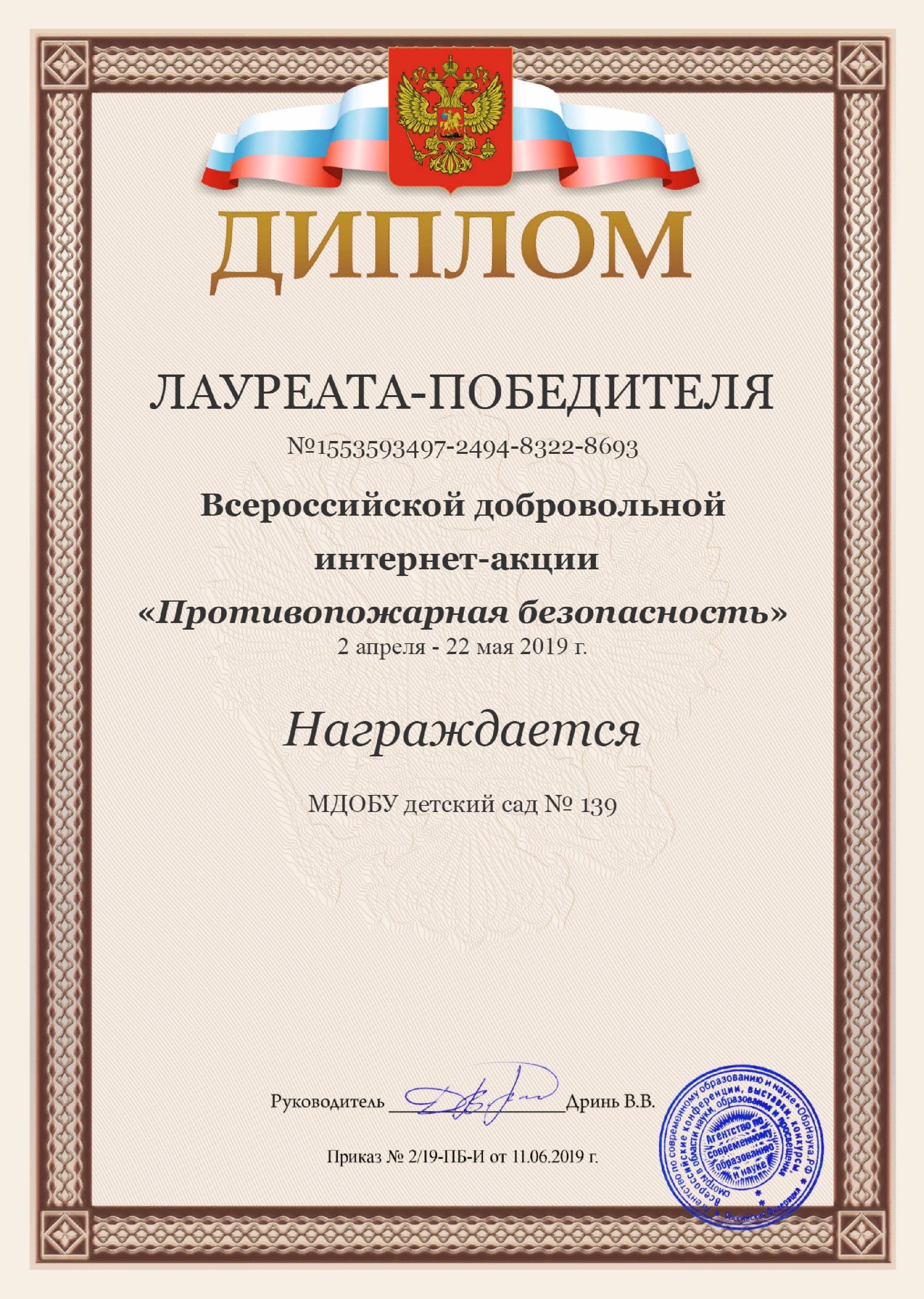 Радченко Лев